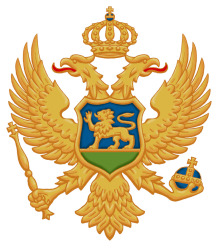 Crna GoraMinistarstvo poljoprivrede i ruralnog razvojaUprava za šumeBroj: 2812/62Pljevlja, 25.05.2017. godine				Tenderska komisija za sprovođenje postupka davanja šuma u državnoj svojini na korišćenje prodajom drveta u dubećem stanju, za 2017. godinu, formirana rješenjem Ministarstva poljoprivrede i ruralnog razvoja-Uprave za šume, broj 1661 od 06.04.2017 godine, na osnovu čl. 6 st. 1 i 4, 15, 16 i 17 Uredbe o prodaji i davanju u zakup stvari u državnoj imovini („Sl. list CG“, br. 44/10), i člana 4 stav 2 Odluke Vlade Crne Gore o davanju šuma u državnoj svojini na korišćenje prodajom drveta u dubećem stanju (,,Sl.list CG'', br.15/17 ), za 2017 godinu br.07-365 od 16.02.2017 godine, a u vezi sa članom 196 Zakona o opštem upravnom postupku, u postupku po Javnom pozivu za davanje šuma na korišćenje prodajom drveta u dubećem stanju, za 2017. godinu, broj 1360 od 23.03.2017. godine, koji je objavilo Ministarstvo poljoprivrede i ruralnog razvoja-Uprava za šume, rješavajući u prvom stepenu, povodom prigovora ponuđača  ''NK Šume'' d.o.o. -Nikšić protiv Odluke tenderske komisije broj:2253/57 od 04.05.2017.godine, d o n o s iO  D  L  U  K  UPRIGOVOR ''NK Šume'' d.o.o. - Nikšić, protiv Odluke tenderske komisije broj 2253/57 od 04.05.2017.godine, odbija se kao neosnovan.O  b  r  a  z  l  o  ž  e  nj  eDispozitivom pobijane odluke, tenderska komisija je odbila kao neprihvatljivu ponudu ponuđača ''NK Šume'' d.o.o. –Nikšić, jer nije doostavio dokaz o vlasništvu poslovnog prostora-pogona za primarnu preradu drveta; za polufinalnu i finalnu preradu drveta, osnovnih sredstava opreme i mašina za primarnu proizvodnju drveta, osnovnih sredstava-opreme i mašina za polufinalnu i finalnu preradu drveta, list nepokretnosti i popisne liste. Samim tim smatra se da ponuda ne odgovara uslovima predviđenim Javnim pozivom i tenderskom dokumentacijom. Protiv navedene odluke blagovremeno je podnio prigovor ponuđač ''NK Šume'' d.o.o. –Nikšić.Navodi se da je dostavio dokaze da posjeduje pogon za preradu drveta. Navodi da je dostavio analitičke kartice i račune od nabavke mašine za šeganje i cijepanje drveta, mašina za sječu, dovoz, i izvlačenje šumskih sortimenata kao i posjedovni list. To što nije dostavio popisne liste smatra da nije eliminatorni faktor za odbijanje ponude već da služi isključivo kao dokaz za bodovanje kod kriterija gdeje se boduje primaran i finalna prerada drveta. Predlaže da se usvoji prigovor i ukine prvostepena odluka i da se izvrši bodoavanje ponude u skladu sa uslovima i kriterijumama javnog poziva.Tenderska komisija je po razmatranju prigovora protiv pobijane odluke, same odluke i ostalih spisa ove upravne stvari, ocjene iznijetih navoda,  pojedinačno i zajedno, našla da je prigovor neosnovan a pobijana odluka zakonita iz sledećih razloga:Javni poziv je objavljen u dnevnim novinama ''Pobjeda '', dana 23.03.2017.god, u kome su dati uslovi za javljanje na tender. U tački 2 Javnog poziva se eksplicitno navodi:(citiramo:''Ponude koje su predviđenom roku dostavljenje bez svih traženih podataka i dokumentacije ili na način koji nije u skaladu sa uslovima ovog Javnog poziva i tenderske dokumentacije neće se uzeti u razmatranje i biće odbijene kao neprihvatljive'',kraj citata).Pored ostalog u tački 2 pomenutog tendera je rečeno: (citiramo:''kod dostavljanja svojih ponuda ponuđači moraju poštovati sve instrukcije(uslove i upustva), forme, odredbe i specifikacije sadržane u ovoj tenderskoj dokumentaciji'', kraj citata. Navodi se još (citiramo:'' Tenderska komisija može ocijeniti samo podatke koji su sadržani u ponudama'', kraj  citata).Navodi se i još:(citiramo:''Komisija ne može ocjenjivati nešto što nije navedeno u ponudi'',kraj citata).Pravo učešća na na ovom Javnom pozivu –  tenderu imju pravna lica registrovana  za obavljanje djelatnosti iz oblasti šumarstva i drvne industrije. Dakle pravna lica na koja moraju glasiti i posjedovni listovi – listovi nepokretnosti kao dokaz o svojini - vlasništvu poslovnog prostora-pogona za primarnu preradu drveta; za polufinalnu i finalnu preradu drveta, osnovnih sredstava, opreme i mašina za primarnu proizvodnju drveta, osnovnih sredstava-opreme i mašina za polufinalnu i finalnu preradu drveta, list nepokretnosti i popisne liste kao kumulativni uslov i a ne ili. Detaljnim pregledom ponude ponuđača doo’’NK Šume’’, Nikšić utvrđeno je da isti nije priložio popisnu listu na osnovu koje bi komisija cijenila vlasništvo nad osnovnim sredstvima, oprememom i mašinama za primarnu proizvodnju drveta, osnovna sredstava-opreme i mašine za polufinalnu i finalnu preradu drveta a što je bio u obavezi shodno uslovima iz Javnog poziva i tenderske dokumentacije. Analitičke kartice i računi  o kupovini opreme i mašina, shodno uslovima iz Javnog poziva i tenderske dokumentacije, nisu dokumenta kojim se dokazuje vlasništvo nad osnovnim sredstvima, oprememom i mašinama za primarnu proizvodnju drveta, osnovna sredstava-opreme i mašine za polufinalnu i finalnu preradu drveta. U Obrascu 2: Pregled ponude pod brojem 8 jasno stoji: ''Dokaz  o vlasništvu poslovnog prostora-pogona za primarnu preradu drveta; za polufinalnu i finalnu preradu drveta, osnovnih sredstava, opreme i mašina za primarnu proizvodnju drveta, osnovnih sredstava-opreme i mašina za polufinalnu i finalnu preradu drveta, list nepokretnosti i popisne liste''.To su dva kumulativna uslova, dokaz o vlasništvu poslovnog prostora-pogona za primarnu preradu drveta; za polufinalnu i finalnu preradu  je list nepokretnosti-posjedovni list koji glasi na pravno lice-ponuđača učesnika u Javnom pozivu-tenedru dok popisnim listama ponuđač dokazuje vlasništvo nad osnovnim sredstvima, oprememom i mašinama za primarnu proizvodnju drveta, osnovna sredstava-opreme i mašine za polufinalnu i finalnu preradu drveta . U Javnom pozivu – tenderu jasno stoji da citiramo:''Ponude koje su u predviđenom roku dostavljene bez svih traženih podataka i dokumentacije ili na način koji nije u skladu sa uslovima iz ovog Javnog poziva i tenderske dokumentacije neće se uzeti u razmatranje i biće odbijene kao neprihvatljive. Popisne liste su bitni element ponude jasno određen u tenderskoj dokumentaciji iz kojih se vidi sa kojom imovinom raspolaže podnsilac ponude. U njima se upisuju osnovna sredstva (građevinski objekti,oprema i ostalo).Tenderska komisija je cijenila i ostale navode iznijete u prigovoru i odlučila je da oni nijesu od uticaja na drugačije rješavanje ove upravne stvari.Sa izloženog Tenderska komisija je u svemu u skladu sa svojim ovlašćenjima, primjenom člana 17, Uredbe o prodaji i davanju u zakup stvari u državnoj imovini („Sl. list CG“, br. 44/10), i čl.234 i 235 stav 1 ZUP-a, odlučila kao u dispozitivu ove odluke.Ova odluka je konačna u upravnom postupku.PRAVNA POUKA: Protiv ove odluke može se pokrenuti upravni spor tužbom kod Uprvnog suda Crne Gore u roku od 30 dana od dana prijema ove odluke.                                                                                                              Tenderska komisija:    Dostavljeno:                                                           1. Vule Bošković, predsjednik ____________________ -Podnosicu prigovora,                                           2. Zoran Golubović, član         ____________________-Uprvi za šume,                                                       3. Goran Koljenšić, član           ____________________- a/a                                                                           4. Milena Terzić, član              ____________________                                                                                    5. Pavle Međedović, član      ____________________